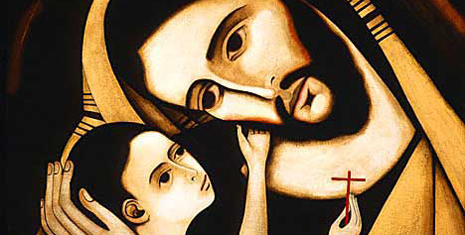 TRIDUUM K SV. JOZEFOVIPRED VOĽBAMI DO MIESTNEJ RADY V STREDISKU SV. JOZEFA V BARDEJOVEK tebe sa utiekameK tebe sa utiekame, svätý Jozef, vo svojich súženiach a prosíme o pomoc teba i tvoju nevestu. S dôverou voláme k tebe, aby si nás ochraňoval.        Pre lásku, ktorá ťa spájala s nepoškvrnenou Pannou, Božou Rodičkou, a pre otcovskú nežnosť, ktorou si objímal Božie dieťa Ježiša, zhliadni na dedičstvo, ktoré svojou krvou nadobudol Ježiš Kristus, a svojou mocnou podporou prispej nám na pomoc v našich biedach.Ty, starostlivý ochranca Svätej rodiny, stráž vyvolené pokolenie Ježiša Krista, odvracaj od nás, láskavý otec, všetku nákazu bludu a hriechu.     Pomáhaj nám z neba, mocný náš ochranca, v boji s mocnosťami temnosti; a tak, ako si dieťa Ježiša vyslobodil z veľkého nebezpečenstva života, obhajuj aj svätú Božiu Cirkev pred nepriateľskými úkladmi a pred každým protivenstvom a nás všetkých prijmi do svojej trvalej   ochrany, aby sme podľa tvojho príkladu a s tvojou pomocou mohli viest svätý život, nábožne umrieť a v nebi dosiahnuť večnú blaženosť. Amen.DEŃ     /10.12. 2015/  - Patrón otcov rodínÚVAHASvätý Jozef očakával s veľkým dojatím narodenie Ježiša Krista. Klaňal sa Božiemu Dieťaťu, ktoré bolo v Betleheme položené do chudobných jasieľ na slamu. Vo vyhnanstve v Egypte bdel nad jeho bezpečím, v Nazarete obstarával všetky životné potreby Syna Božieho.
Ako pestún Pána Ježiša bol stále pri ňom, býval, pracoval, modlil sa s ním. Ježiš potom, ako dieťa a mladík, miloval svätého Jozefa a vážil si ho ako dobré dieťa svojho otca.
Modlime sa za otcov, ktorí plnia svoju otcovskú úlohu s ťažkosťami, nie vždy zapríčinenými ich vinou. Nech s pomocou svätého Jozefa zodpovedne plnia povinnosti hlavy rodiny.MODLITBA DEVIATNIKASvätý Jozef, ty si vzor a patrón všetkých otcov rodín, nauč ich kresťansky chápať povinnosti. Napĺňaj ozajstnou radosťou srdcia rodičov, ktorí odovzdávajú život svojím deťom. Nech sa otcovia starajú o svoje rodiny tak, ako si sa ty staral o svätú rodinu v Nazarete. Nech žijú svoj rodinný život s Ježišom. Vypros im, aby ich žiadne životné prekážky nedokázali vzdialiť od Boha a ochladiť ich vzájomnú lásku. Svätý Jozef, zver Bohu všetkých otcov, ktorí sa starajú o svoje rodiny, a najmä tých, ktorí svoje povinnosti vykonávajú s ťažkosťami. Amen.Litánie k sv. Jozefovi
Otče náš.
Zdravas Mária.Svätý Jozef, patrón otcov rodín, oroduj za nás!2.  DEŇ   /11. 12. 2015/   - Ochranca chudobnýchÚVAHASvätá Rodina sa rátala medzi chudobné. Nemali iný majetok okrem toho, ktorý ťažkou prácou získal svätý Jozef. Ten ako hlava rodiny iste ťažko niesol, že nemôže Kristovi zaistiť blahobyt a podmienky hodné jeho osoby. Ale Pán Ježiš chcel bývať a žiť práve v takejto rodine. Nemôžeme pochybovať, že svätý Jozef vynikal medzi svojimi susedmi a príbuznými. Určite bol ochotný, štedrý a starostlivý keď išlo o dobro iných. Bol vždy pripravený pomáhať a prispieť dobrou radou. Nemohol predsa konať inak, keď plnil takú vznešenú úlohu a čestnú povinnosť.MODLITBA DEVIATNIKASvätý Jozef, ty si bol chudobný a nehanbil si sa za svoju biedu, bez reptania si žil v zhode s Božou vôľou. Posilňuj v našich srdciach živú vieru, že Boh nikdy neopustí tých, ktorí v neho dúfajú a verne mu slúžia. Vypros potrebné milosti všetkým, ktorí trpia nedostatkom. A tým, ktorí sú ochotní pomáhať chudobným rodinám duchovne i hmotne a delia sa o svoj majetok, nech Boh dá šťastie v živote a bohatú odmenu vo večnosti. Amen.Litánie k sv. Jozefovi
Otče náš.
Zdravas Mária.Svätý Jozef, ochranca chudobných, oroduj za nás!3. DEŇ  /12.12.2015/   -  Vzor pracujúcichÚVAHAPráca je povinnosťou každého človeka, a ani svätý Jozef, napriek tomu, že bol Bohom vybratý za pestúna Syna Božieho, nebol od nej oslobodený. Ako tesár ťažko pracoval, aby uživil svätú Rodinu. Zakúsil neistotu zajtrajška i ťažobu podstúpených námah. Pán Ježiš bezpochyby pomáhal svojmu pestúnovi ako dorastajúci mladík i ako dospelý muž.
Modlime sa za ľudí, ktorí ťažko pracujú, aby uživili seba a svoje rodiny. Prosme Boha najmä za nezamestnaných, aby si dokázali nájsť dobré zamestnanie a tak uživiť i svojich najbližších.MODLITBA DEVIATNIKASvätý Jozef, ty poznáš cenu driny i pot ťažkej práce, ktorú si vykonával, aby si svätej Rodine zaistil dôstojné životné podmienky. Prosíme ťa, zahrň starostlivosťou svojho otcovského srdca všetkých ťažko pracujúcich. Vezmi ich pod svoju ochranu. Nech všetci dostanú spravodlivú mzdu za svoju prácu, aby ich rodiny netrpeli hladom a nežili v nedostatku. Nezabúdaj, živiteľ svätej Rodiny, na tých, ktorí nemajú prácu a márne ju hľadajú.Litánie k sv. Jozefovi
Otče náš.
Zdravas Mária.Svätý Jozef, vzor pracujúcich, oroduj za nás!LITÁNIE  K SV. JOZEFOVI(Schválil pápež Pius X. roku 1909)      Pane, zmiluj sa.
Kriste, zmiluj sa.
Pane, zmiluj sa.
Bože, náš nebeský Otče, zmiluj sa nad nami
Bože Synu, Vykupiteľ sveta, zmiluj sa nad nami
Bože Duchu svätý, zmiluj sa nad nami
Bože v Trojici Jediný, zmiluj sa nad nami

Svätá Mária, oroduj za nás
Svätý Jozef, oroduj za nás
Slávny potomok Dávidov, oroduj za nás
Svetlo patriarchov, oroduj za nás
Snúbenec Božej rodičky, oroduj za nás
Prečistý strážca svätej Panny, oroduj za nás
Živiteľ Syna Božieho, oroduj za nás
Starostlivý ochranca Kristov, oroduj za nás
Hlava svätej Rodiny, oroduj za nás
Jozef najspravodlivejší, oroduj za nás
Jozef najčistejší, oroduj za nás
Jozef najrozvážnejší, oroduj za nás
Jozef najmužnejší, oroduj za nás
Jozef najposlušnejší, oroduj za nás
Jozef najvernejší, oroduj za nás
Zrkadlo trpezlivosti, oroduj za nás
Milovník chudoby, oroduj za nás
Vzor pracujúcich, oroduj za nás
Ozdoba rodinného života, oroduj za nás
Ochranca panien, oroduj za nás
Útecha nešťastných, oroduj za nás
Nádej chorých, oroduj za nás
Patrón umierajúcich, oroduj za nás
Postrach zlých duchov, oroduj za nás
Ochranca Cirkvi, oroduj za nás

Baránok Boží, ty si na seba vzal hriech sveta, 
zmiluj sa nad nami
Baránok Boží, ty si na seba vzal hriech sveta, 
zmiluj sa nad nami
Baránok Boží, ty si na seba vzal hriech sveta, 
zmiluj sa nad nami Ustanovil ho za pána svojho domu. A za správcu všetkého svojho majetku.Modlime sa.Všemohúci Bože, vo svojej prozreteľnosti si vyvolil svätého Jozefa za ženícha preblahoslavenej Panny Márie; s dôverou ho uctievame tu na zemi ako svojho ochrancu a prosíme ťa, aby bol naším mocným orodovníkom v nebi. Skrze Krista, nášho Pána.      Amen. 